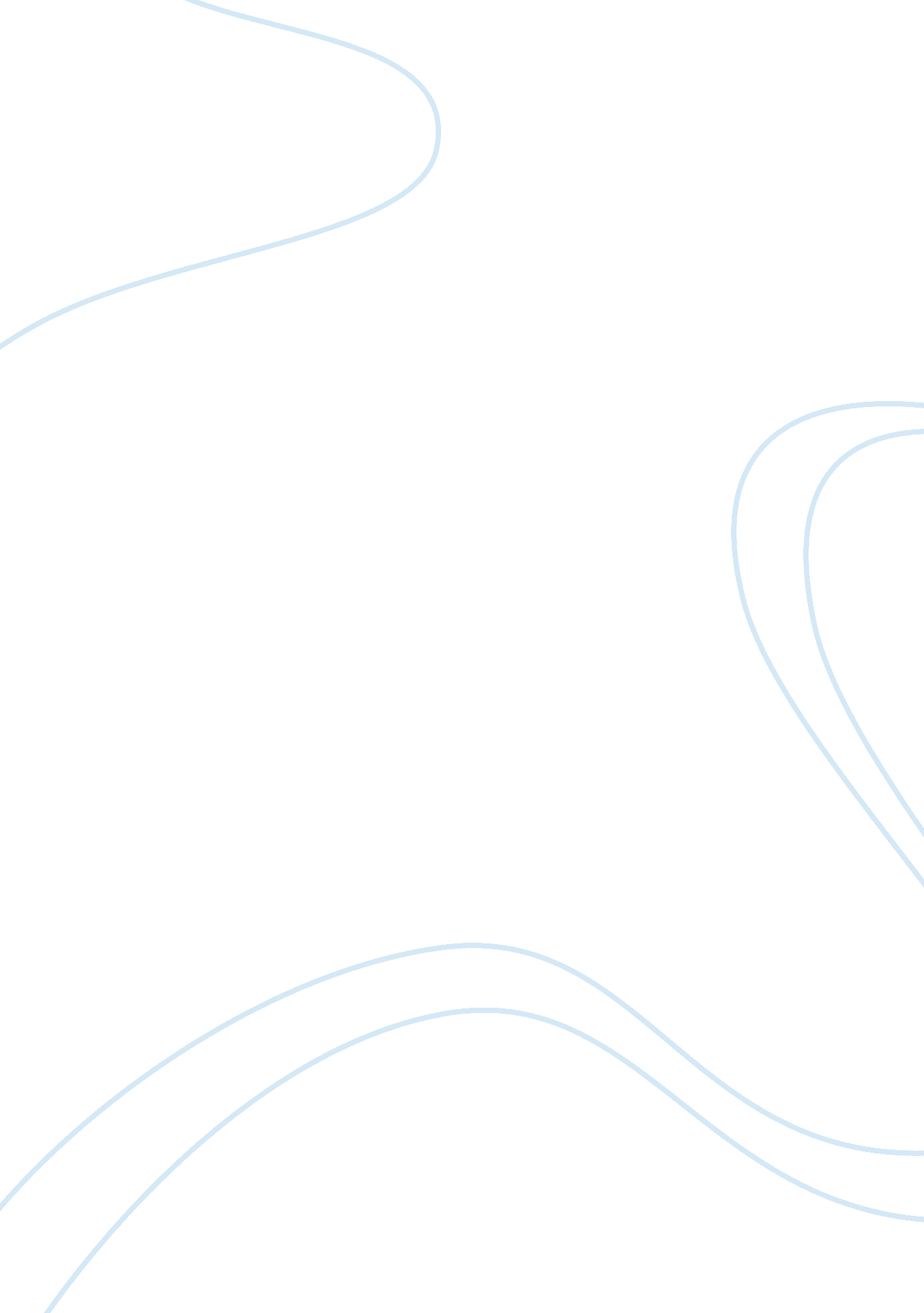 Urban are texts and designs of citiesEnvironment, Global Warming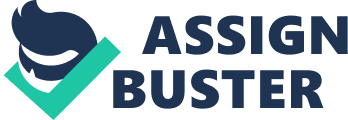 Urban planning is the concept that defines a technical and political processconcerned with the development and use of land, protection and use of the urbanenvironment, in order to better accommodate the growing population of the urbanand suburban areas of any city. It is a concept in which the social, environmental and economic aspects of sustainability all mergetogether. Although we tend to think of it as a new development, urban planning isnot a new concept. Since antiquity there are texts and designs of cities builtin order to make them livable and safe for the population.   One of the main elements in urban planning and urban design is greenopen space. However, as the human society is growing, this development isbringing some problems to our earth since there is over usage of the world’sresources, resulting in more pollution and loss of biodiversity. We know thatgreen open spaces have always been beneficial to human kind, not only becausethey keep guard of global warming, which if left uncared for has destructiveresults for our world, but also because they act as a source of food for us, inboth a direct and indirect manner.   Open spaces, be it natural ormanmade, contribute to the quality of life in many ways. It is true that if youbuild a bigger city you will consume more sources and also you could have a bigimpact to the environment, and if you are not limiting the growth of yourcities you will lose a lot of nature area. However, big cities have a lot ofadvantages and opportunities thus we cannot do away from them because of ournotion to increase green open spaces. Big cities are good for economy so tohave big cities is not a problem. It all depends on how you plan for theirprogress and welfare. But in theory we have to limit the growth of the cities, combine cities with environment and ensure that people have more contact withthe environment. And as we know, we can’t achieve this without good planning. Green open spaces add up to the economy of a city: they promote the image ofthe city, increase the selling point while also contributing ecologically becausethey reduce the process of erosion and promote biodiversity. As it is statedabove, today, green open spaces are mainly planned with a purpose of fightingagainst global warming, this is why is important to talk about its role in fightingagainst this worldwide issue. Making the people aware of this may be a longprocess but it is not impossible.  In conclusion, our population hasentered the process of irreversible urbanism. But, this development has to be stableand well looked into, so that the needs of the population can be fulfilled. Forthis purpose, we need new policies for urban planning that focus not only on makingthese areas suitable for the population, but also in making the people that livein these areas capable of adopting new civic behaviours in order to have betterresults in the development of whichever area they live in. 